Publicado en Madrid el 01/07/2020 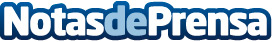 Cambium Networks lanza nuevos programas y herramientas para maximizar las ventas de sus partners con la tecnología WiFi6Cambium Networks (NASDAQ: CMBM), proveedor líder mundial de soluciones de redes inalámbricas, ha anunciado nuevos programas y herramientas creadas para multiplicar las ventas de sus  partners, distribuidores y proveedores de servicios gestionados (MSP) y facilitar la migración de  los clientes corporativos a la tecnología Wi-Fi 6Datos de contacto:Cambium NetworksCambium NetworksCambium NetworksNota de prensa publicada en: https://www.notasdeprensa.es/cambium-networks-lanza-nuevos-programas-y Categorias: Logística Software Innovación Tecnológica http://www.notasdeprensa.es